Propozycje zajęć świetlicowych dla klasy 1.22.12.2020Gdy pierwsza gwiazdka zaświeci- zwyczaje bożonarodzeniowe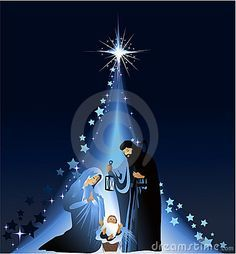 Cel:Kultywowanie tradycji obchodów Świąt Bożego Narodzenia.Ukazywanie radości z obdarowywania innych osób.Kryteria sukcesu:-rozwijam u siebie empatyczną postawę,-poznaję tradycje bożonarodzeniowe,-doskonalę zręczności manualne,-potrafię wykonać pracę plastyczną zgodnie z instrukcją.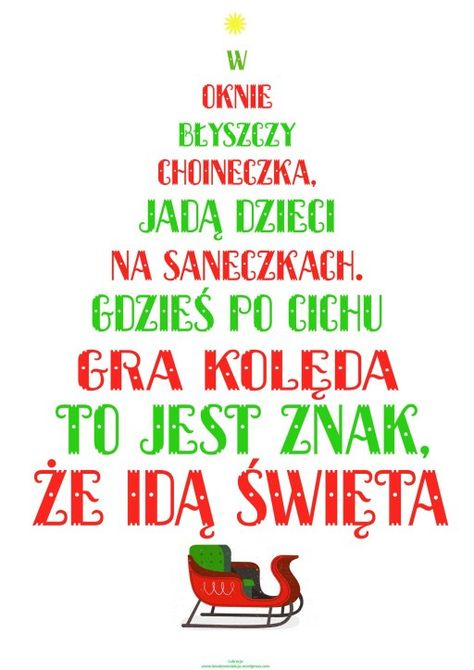 Zwyczaje bożonarodzeniowe, dowiedz się o nich więcej z tego filmu:EduKredka - TRADYCJE ŚWIĄTECZNE/Bajka edukacyjna #DLADZIECI #2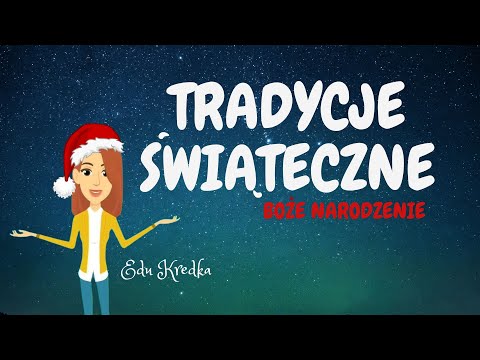 Choinka ze słomek:http://bookbook-kreatywnie.pl/2017/11/23/jak-zrobic-z-dzieckiem-swiateczne-dekoracje-na-choinke-w-ksztalcie-choinki/Przygotowujemy:papierowe słomki do picia w różnych kolorachmiękki drucikkoralikinożyczki i nożyk do cięcia, igłęołówek+ oczywiście jakieś ozdóbki – mogą to być wstążki, kokardki, świąteczne karteczki, koraliki, pompony, frędzle – co znajdziecie 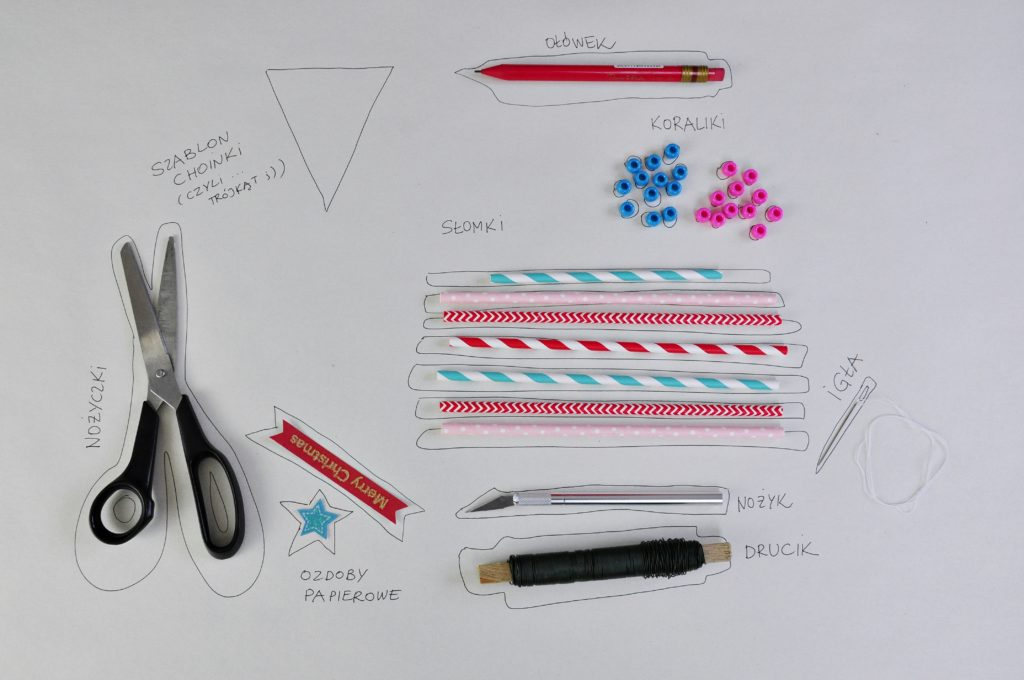 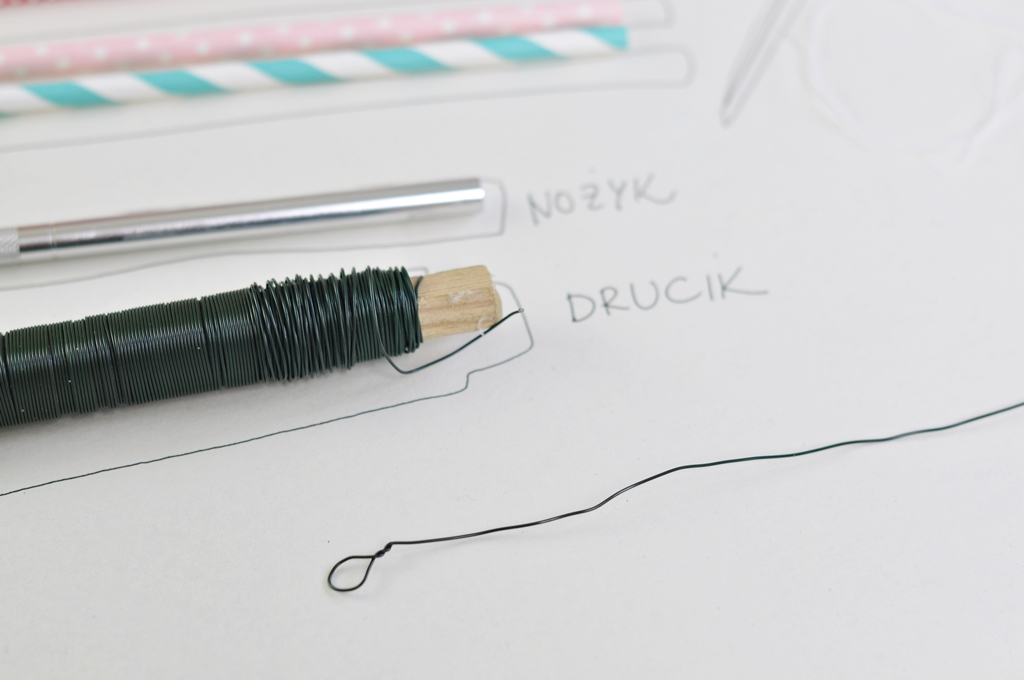 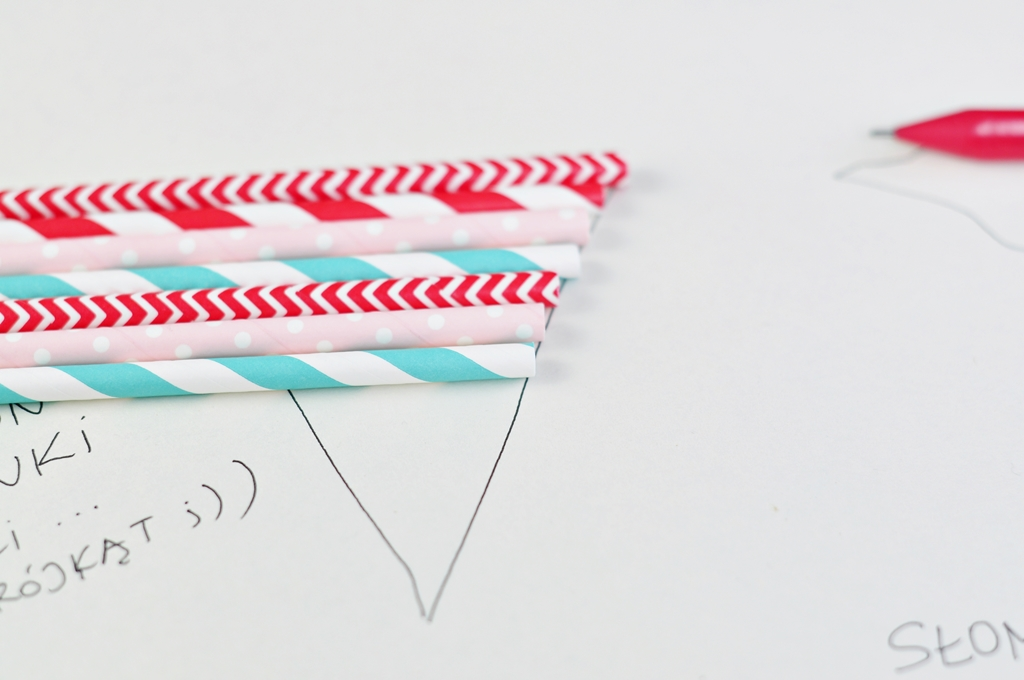 Na końcu kawałka drucika zawijamy pętelkę:Wybieramy słomki i układamy je na szablonie choinki (trójkącie) – tak by mniej więcej wiedzieć jak je poprzycinać:Przycinamy słomki: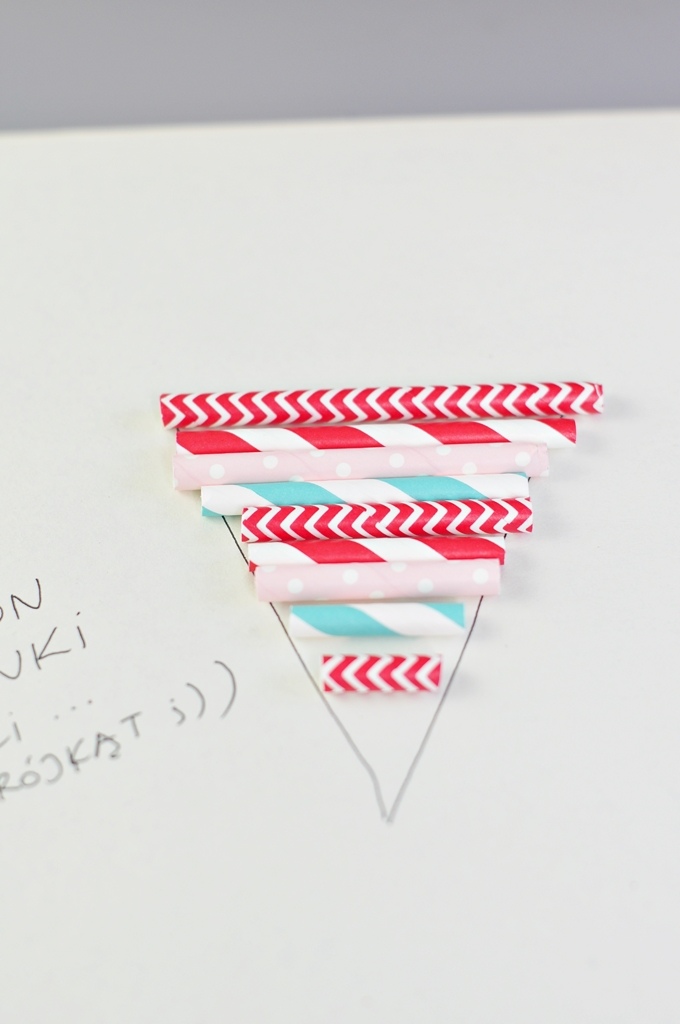 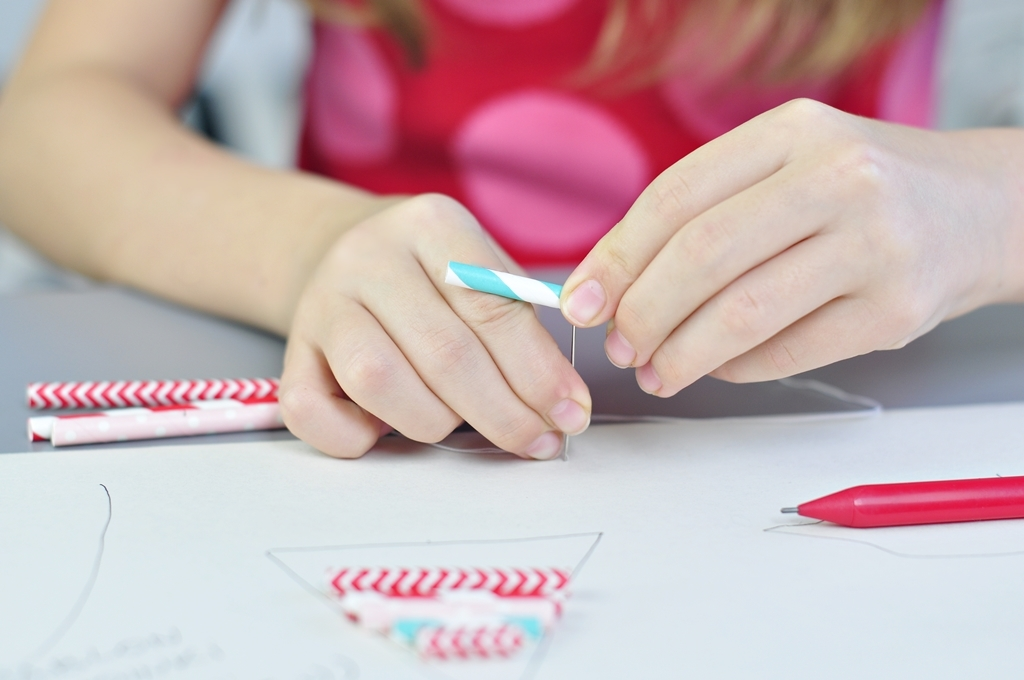 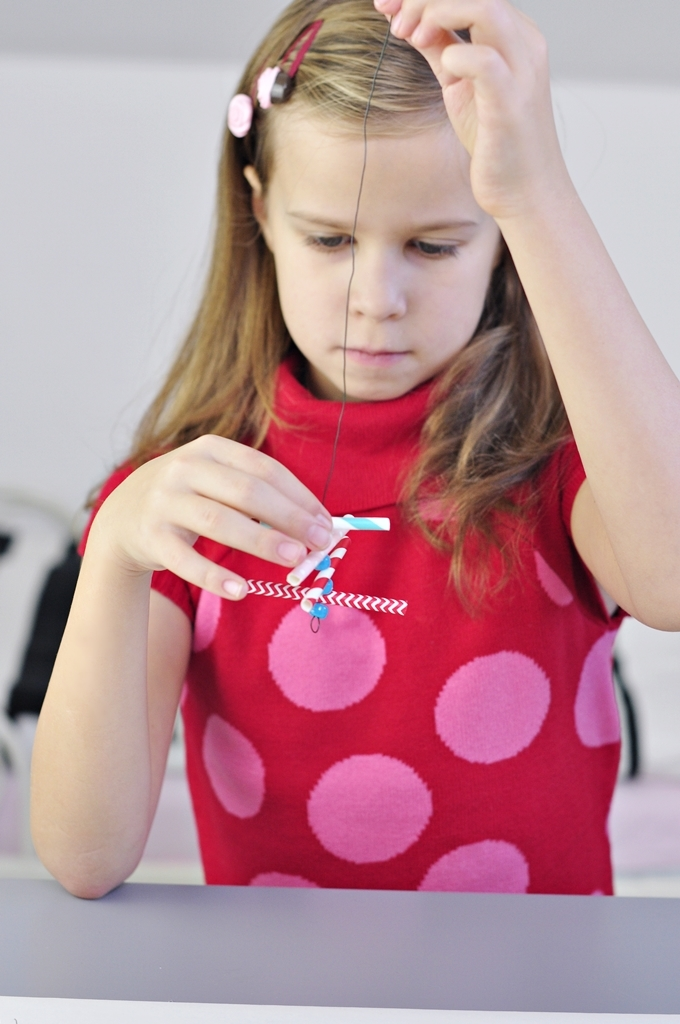 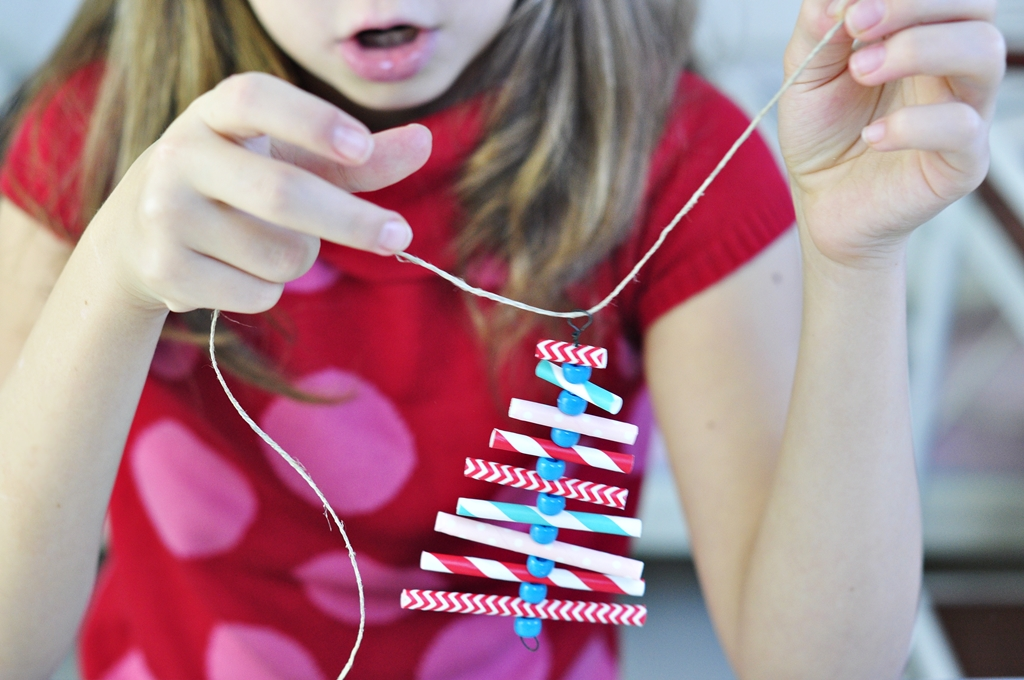 Zaznaczamy ołówkiem ich środek …a następnie robimy w tym miejscu dziurki (na wylot):A teraz nawlekamy słomki na drucik (na samym dole dajemy koralik; „pętelka” z drucika była po to, aby nam nie pospadały słomki i koraliki):Na samej górze również robimy „pętelkę”/oczko:Wyrównujemy lekko choineczkę. Nawlekamy na sznurek – to będzie nasza zawieszka:Przyklejamy dekoracje – gwiazdkę, kokardkę lub napis:Tak wygląda nasza ozdoba: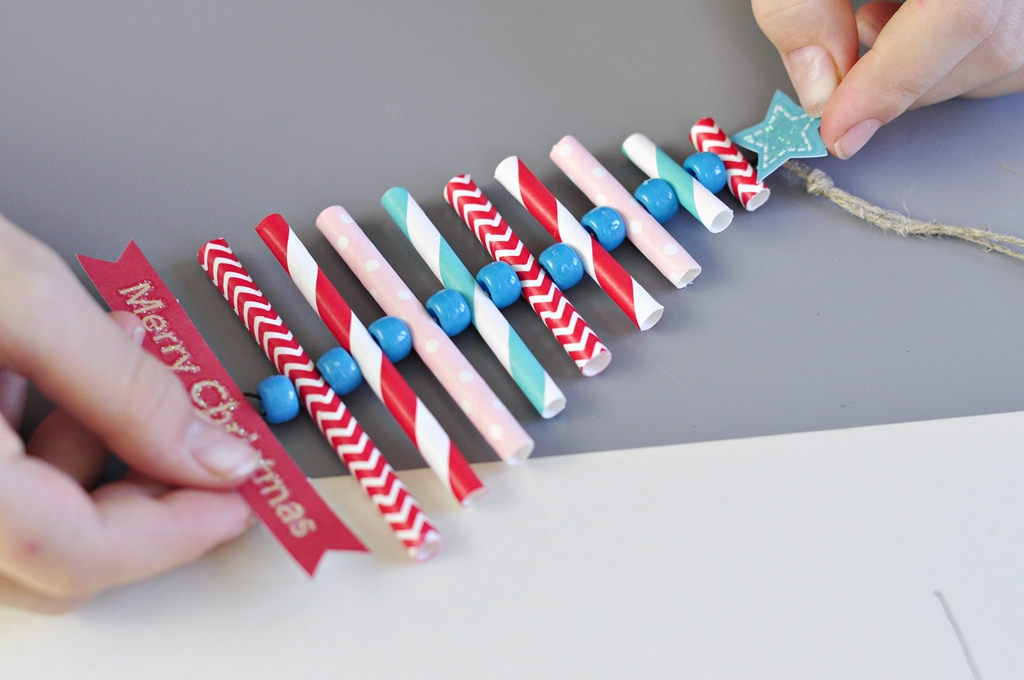 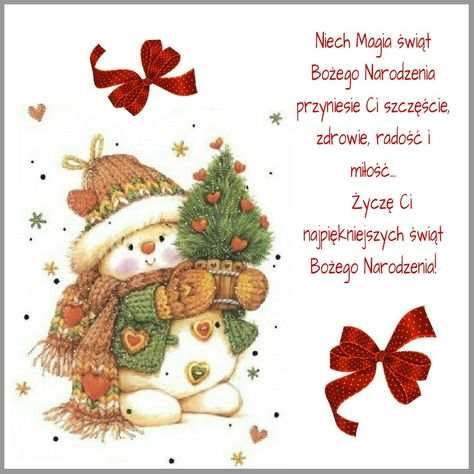 Życzę Ci również dobrej zabawy w czasie ferii zimowych. Pamiętaj o tym, aby była ona przede wszystkim bezpieczna!